Your Mama Don’t DanceKenny Loggins and Jim Messina 1972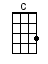 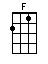 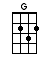 INTRO:  / 1 2 3 4 / [C] / [C] / [C] / [C]Your [C] mama don’t dance and your [F] daddy don’t rock n’ [C] roll [C]Your [F] mama don’t dance and your daddy don’t rock n’ [C] roll [C]When [G] evenin’ rolls around and it’s [F] time to go to townWhere do you [C] go, to rock and rollThe [C] old folks say that you [F] gotta end your day by [C] ten [C]If you’re [F] out on a date and you bring it home late, it’s a [C] sin [C]There [G] just ain’t no excuse and you [F] know you’re gonna loseAnd never [C] win, I’ll say it a-[C]gain And it’s all because Your [C] mama don’t dance and your [F] daddy don’t rock n’ [C] roll [C]Your [F] mama don’t dance and your daddy don’t rock n’ [C] roll [C]When [G] evenin’ rolls around and it’s [F] time to go to townWhere do you [C] go, to rock and rollINSTRUMENTAL:Your [C] mama don’t dance and your [F] daddy don’t rock n’ [C] roll [C]Your [F] mama don’t dance and your daddy don’t rock n’ [C] roll [C]When [G] evenin’ rolls around and it’s [F] time to go to townWhere do you [C] go, to rock and rollYou [F] pull into a drive-in and [F] find a place to parkYou [F] hop into the back seat where you [F] know it’s nice and darkYou’re [F] just about to move in, you’re [F] thinkin’ it’s a breezeThere’s a [F] light in your eye and then a guy says [F] “Out of the car, long hair!”“Oo-[G]wee, you’re comin’ with [F] me, the local po-[C]lice!” [C]And it’s all becauseYour [C] mama don’t dance and your [F] daddy don’t rock n’ [C] roll [C]Your [F] mama don’t dance and your daddy don’t rock n’ [C] roll [C]When [G] evenin’ rolls around and it’s [F] time to go to townWhere do you [C] go, to rock and rollWhere do you [C] go, to rock and rollWhere do you [C] go, to rock and [C] roll [F][C]www.bytownukulele.ca